Une déclaration du RT selon les directives du Guide complémentaire Conformité aux BPF des fabricants étrangers HMV4 doit être soumise pour chaque fabricant étranger revendiqué. Le numéro de l’annexe indiqué doit renvoyer à la déclaration de RT correspondante. MERCI d’indiquer les laboratoires d’essai et de libération au chap. 2.2.Contrôle de la qualité du principe actifAucun autre document nécessaire, voir le Guide complémentaire Conformité aux BPF des fabricants étrangers HMV4Fabrication du produit finiFabrication galénique du médicament prêt à l’emploiUne déclaration du RT selon les directives du Guide complémentaire Conformité aux BPF des fabricants étrangers HMV4 doit être soumise pour chaque fabricant étranger revendiqué. Le numéro de l’annexe indiqué doit renvoyer à la déclaration de RT correspondante.Conditionnement du médicament prêt à l’emploiLes documents doivent être soumis pour chaque fabricant étranger revendiqué conformément aux directives du Guide complémentaire Conformité aux BPF des fabricants étrangers HMV4.Contrôle de la qualité du médicament prêt à l’emploiLes documents doivent être soumis pour chaque fabricant étranger revendiqué conformément aux directives du Guide complémentaire Conformité aux BPF des fabricants étrangers HMV4.Libération de lots du médicament prêt à l’emploiLes documents doivent être soumis pour chaque fabricant étranger revendiqué conformément aux directives du Guide complémentaire Conformité aux BPF des fabricants étrangers HMV4.Diagrammes (Flowcharts)Si vous voulez utiliser des diagrammes pour représenter des processus de fabrication complexes, nous vous prions de les insérer dans la sous-rubrique correspondante. Veuillez également prendre bonne note des instructions qui figurent sous l’intitulé « Remarques générales » à la page 1 du présent formulaire.Flowchart(s) fabrication principe actifFlowchart(s) contrôle de qualité principe actifFlowchart(s) fabrication médicament prêt à l’emploiFlowchart(s) conditionnement / entreprises de conditionnementFlowchart(s) contrôle de qualité médicament prêt à l’emploiFlowchart(s) libération de lotsCompléments / remarques / autresInformations détaillées sur le chapitre Suivi des modifications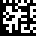 Numéro d’identification :Version :Date de validité : / Dénomination et forme galénique : Numéro de demande : (Ne pas remplir svp, sera attribué après réception initiale de la demande) / Dénomination et forme galénique : Numéro de demande : (Ne pas remplir svp, sera attribué après réception initiale de la demande)Informations sur la préparation et la demandeInformations sur la préparation et la demandeNuméro d’autorisation (si connu) : Numéro d’autorisation (si connu) : Date du dernier formulaire Renseignements concernant les fabricants soumis*(si pertinent)* Indiquer ici le dernier formulaire Renseignements concernant les fabricants effectivement soumis, même s’il fait partie de la documentation d’une demande dont le traitement n’est pas encore achevé.Date du dernier formulaire Renseignements concernant les fabricants soumis*(si pertinent)* Indiquer ici le dernier formulaire Renseignements concernant les fabricants effectivement soumis, même s’il fait partie de la documentation d’une demande dont le traitement n’est pas encore achevé.Dénomination et forme galénique : Dénomination et forme galénique : Dosage(s) : Dosage(s) : Numéro(s) de dosage (anciennement : n° de séquence) :(Sera/seront attribué(s) après octroi de l’autorisation)(À préciser UNIQUEMENT si les indications qui suivent ne s’appliquent pas à tous les dosages)Numéro(s) de dosage (anciennement : n° de séquence) :(Sera/seront attribué(s) après octroi de l’autorisation)(À préciser UNIQUEMENT si les indications qui suivent ne s’appliquent pas à tous les dosages)Conditionnement(s) primaire(s) (type et matériel) : Conditionnement(s) primaire(s) (type et matériel) : Requérant	Titulaire de l’autorisation (adresse : voir ci-contre)	Mandataire :Nom	Rue	NPA / localité	Téléphone	Fax	Interlocuteur	E-mail	Titulaire de l’autorisationNom	Rue	NPA / localité	Téléphone	Fax	Interlocuteur	E-mail	Remarques généralesLe présent formulaire vise à présenter synthétiquement les fabricants et le laboratoire d’analyse déclarés dans le dossier d’autorisation (CTD, NTA, VNEES).Il doit être soumis pour toute demande initiale et toute modification de fabricant ainsi que sur demande de Swissmedic, p. ex. dans le cadre d’une procédure de surveillance du marché. Il doit être envoyé dûment complété et signé.Si les indications fournies ne s’appliquent pas à tous les dosages, il faut soumettre un formulaire distinct pour chaque groupe de mêmes dosages.Si une modification concerne plusieurs fabricants (sauf s’il s’agit d’une suppression), une demande de modification séparée doit être envoyée pour chaque fabricant. Il y a lieu dans ce cas de regrouper toutes les modifications dans un seul et même formulaire Renseignements concernant les fabricants et d’en joindre un exemplaire à chacune des demandes de modification.Tous les fabricants doivent systématiquement être mentionnés, même ceux qui ne sont concernés par aucune modification.Des lignes supplémentaires peuvent être créées par copier/coller pour l’ajout d’autres informations sur des fabricants.Sous-rubriques 2.1 et 3.1 : si plusieurs sites ou entreprises sont impliqués dans la fabrication d’un même principe actif ou produit fini (shared manufacturing), le formulaire doit préciser clairement quel fabricant effectue quelles étapes (partielles). En général, il suffit pour ce faire de décrire brièvement les étapes correspondantes (sélectionner l’option « Étapes partielles : voir texte libre »). Pour les procédures de fabrication complexes, il peut être judicieux d’envoyer des diagrammes (sélectionner l’option « Étapes partielles : voir diagramme »). Les diagrammes doivent alors être insérés dans le chapitre 4 du formulaire, idéalement sous forme de copies ou d’extraits des diagrammes qui figurent dans le CTD. Si les diagrammes ne contiennent pas les noms des différents fabricants, il faut les ajouter.
Attention : les chapitres 2 à 4 du formulaire doivent toujours être complétés même en cas d’envoi de diagrammes.La date du dernier formulaire transmis doit être systématiquement précisée.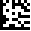 Remarques généralesLe présent formulaire vise à présenter synthétiquement les fabricants et le laboratoire d’analyse déclarés dans le dossier d’autorisation (CTD, NTA, VNEES).Il doit être soumis pour toute demande initiale et toute modification de fabricant ainsi que sur demande de Swissmedic, p. ex. dans le cadre d’une procédure de surveillance du marché. Il doit être envoyé dûment complété et signé.Si les indications fournies ne s’appliquent pas à tous les dosages, il faut soumettre un formulaire distinct pour chaque groupe de mêmes dosages.Si une modification concerne plusieurs fabricants (sauf s’il s’agit d’une suppression), une demande de modification séparée doit être envoyée pour chaque fabricant. Il y a lieu dans ce cas de regrouper toutes les modifications dans un seul et même formulaire Renseignements concernant les fabricants et d’en joindre un exemplaire à chacune des demandes de modification.Tous les fabricants doivent systématiquement être mentionnés, même ceux qui ne sont concernés par aucune modification.Des lignes supplémentaires peuvent être créées par copier/coller pour l’ajout d’autres informations sur des fabricants.Sous-rubriques 2.1 et 3.1 : si plusieurs sites ou entreprises sont impliqués dans la fabrication d’un même principe actif ou produit fini (shared manufacturing), le formulaire doit préciser clairement quel fabricant effectue quelles étapes (partielles). En général, il suffit pour ce faire de décrire brièvement les étapes correspondantes (sélectionner l’option « Étapes partielles : voir texte libre »). Pour les procédures de fabrication complexes, il peut être judicieux d’envoyer des diagrammes (sélectionner l’option « Étapes partielles : voir diagramme »). Les diagrammes doivent alors être insérés dans le chapitre 4 du formulaire, idéalement sous forme de copies ou d’extraits des diagrammes qui figurent dans le CTD. Si les diagrammes ne contiennent pas les noms des différents fabricants, il faut les ajouter.
Attention : les chapitres 2 à 4 du formulaire doivent toujours être complétés même en cas d’envoi de diagrammes.La date du dernier formulaire transmis doit être systématiquement précisée.Fabrication du principe actifFabrication du principe actif (y c. micronisation, stabilisation, stérilisation, [re]cristallisation)Fabrication du principe actifFabrication du principe actif (y c. micronisation, stabilisation, stérilisation, [re]cristallisation)GénéralPrincipes actifs avec CEPPrémélanges principe actif/excipientFabricant(s) du produit intermédiairePrincipes actifs atypiquesPrincipe actif(DCI, INN ou désignation selon la pharmacopée) : Principe actif(DCI, INN ou désignation selon la pharmacopée) : Principe actif(DCI, INN ou désignation selon la pharmacopée) : Principe actif(DCI, INN ou désignation selon la pharmacopée) : Principe actif(DCI, INN ou désignation selon la pharmacopée) : Principe actif(DCI, INN ou désignation selon la pharmacopée) : Principe actif(DCI, INN ou désignation selon la pharmacopée) : Déjà approuvé(s)Soumission actuelleSoumis, mais pas encore approuvé(s)Fabricant(s)Adresse complète du site d’exploitation (pas d’adresse de correspondance, pas de distributeur ou de fournisseur)Si disponible : numéro D-U-N-S ou IDMP en plusFabricant(s)Adresse complète du site d’exploitation (pas d’adresse de correspondance, pas de distributeur ou de fournisseur)Si disponible : numéro D-U-N-S ou IDMP en plusActivités des fabricantsCocher ce qui convientType de modificationCocher ce qui convient	Doc. propre	ASMF	CEP N° de référence (AAAA-nnn) : Texte libre uniquement si aucun des choix proposés ne s’appliqueTexte libre uniquement si aucun des choix proposés ne s’appliqueLettre d’accompagnement du 	Doc. propre	ASMF	CEP N° de référence (AAAA-nnn) : Texte libre uniquement si aucun des choix proposés ne s’appliqueTexte libre uniquement si aucun des choix proposés ne s’appliqueLettre d’accompagnement du Numéro d’annexe : 	Doc. propre	ASMF	CEP N° de référence (AAAA-nnn) : Texte libre uniquement si aucun des choix proposés ne s’appliqueTexte libre uniquement si aucun des choix proposés ne s’appliqueGénéralCQ principes actifs (Drug Substance)CQ intermediatesCQ par plusieurs laboratoiresCQ par un seul laboratoirePrincipe actif(DCI, INN ou désignation selon la pharmacopée) : Principe actif(DCI, INN ou désignation selon la pharmacopée) : Principe actif(DCI, INN ou désignation selon la pharmacopée) : Principe actif(DCI, INN ou désignation selon la pharmacopée) : Principe actif(DCI, INN ou désignation selon la pharmacopée) : Principe actif(DCI, INN ou désignation selon la pharmacopée) : Principe actif(DCI, INN ou désignation selon la pharmacopée) : Déjà approuvé(s)Soumission actuelleSoumis, mais pas encore approuvé(s)Fabricant(s)Adresse complète du site d’exploitation (pas d’adresse de correspondance, pas de distributeur ou de fournisseur)Si disponible : numéro D-U-N-S ou IDMP en plusFabricant(s)Adresse complète du site d’exploitation (pas d’adresse de correspondance, pas de distributeur ou de fournisseur)Si disponible : numéro D-U-N-S ou IDMP en plusLaboratoire d’essai pourCocher ce qui convientType de modificationCocher ce qui convientLe contrôle de qualité inclut les examens, analyses et tests suivants :Le contrôle de qualité inclut les examens, analyses et tests suivants :	Tous	Physicochimiques	Microbiol. Hors test de stérilité	Test de stérilité	BiologiquesTexte libre uniquement si aucun des choix proposés ne s’appliqueTexte libre uniquement si aucun des choix proposés ne s’appliqueLettre d’accompagnement du  	Tous	Physicochimiques	Microbiol. Hors test de stérilité	Test de stérilité	BiologiquesTexte libre uniquement si aucun des choix proposés ne s’appliqueTexte libre uniquement si aucun des choix proposés ne s’appliqueGénéralStérilisation finaleEntreprise assurant le conditionnementAttribution des étapes de fabricationSolvants/diluantsDéjà approuvé(s)Soumission actuelleSoumis, mais pas encore approuvé(s)Fabricant(s)Adresse complète du site d’exploitation (pas d’adresse de correspondance, pas de distributeur ou de fournisseur)Si disponible : numéro D-U-N-S ou IDMP en plusFabricant(s)Adresse complète du site d’exploitation (pas d’adresse de correspondance, pas de distributeur ou de fournisseur)Si disponible : numéro D-U-N-S ou IDMP en plusActivités des fabricantsCocher ce qui convientType de modificationCocher ce qui convient	Indications sur le fabricant d’un solvant ou diluantTexte libre uniquement si aucun des choix proposés ne s’appliqueTexte libre uniquement si aucun des choix proposés ne s’appliqueLettre d’accompagnement du 	Indications sur le fabricant d’un solvant ou diluantTexte libre uniquement si aucun des choix proposés ne s’appliqueTexte libre uniquement si aucun des choix proposés ne s’appliqueLettre d’accompagnement du Numéro d’annexe : 	Indications sur le fabricant d’un solvant ou diluantTexte libre uniquement si aucun des choix proposés ne s’appliqueTexte libre uniquement si aucun des choix proposés ne s’appliqueGénéralEntreprise de conditionnement primaire – produits stérilesPlusieurs entreprises concernéesConditionnement par une seule entrepriseSolvant/diluant 1Solvant/diluant 2Déjà approuvé(s)Soumission actuelleSoumis, mais pas encore approuvé(s)Fabricant(s)Adresse complète du site d’exploitation (pas d’adresse de correspondance, pas de distributeur ou de fournisseur)Si disponible : numéro D-U-N-S ou IDMP en plusFabricant(s)Adresse complète du site d’exploitation (pas d’adresse de correspondance, pas de distributeur ou de fournisseur)Si disponible : numéro D-U-N-S ou IDMP en plusActivités des fabricantsCocher ce qui convientType de modificationCocher ce qui convient	Indications sur le fabricant d’un solvant ou diluantTexte libre uniquement si aucun des choix proposés ne s’appliqueTexte libre uniquement si aucun des choix proposés ne s’appliqueLettre d’accompagnement du 	Indications sur le fabricant d’un solvant ou diluantTexte libre uniquement si aucun des choix proposés ne s’appliqueTexte libre uniquement si aucun des choix proposés ne s’appliqueGénéralQuelles entreprises doivent être indiquées ? 1Quelles entreprises doivent être indiquées ? 2Solvants/diluantsCQ par plusieurs entreprisesDéjà approuvé(s)Soumission actuelleSoumis, mais pas encore approuvé(s)Fabricant(s)Adresse complète du site d’exploitation (pas d’adresse de correspondance, pas de distributeur ou de fournisseur)Si disponible : numéro D-U-N-S ou IDMP en plusFabricant(s)Adresse complète du site d’exploitation (pas d’adresse de correspondance, pas de distributeur ou de fournisseur)Si disponible : numéro D-U-N-S ou IDMP en plusLaboratoire d’essai pourCocher ce qui convientType de modificationCocher ce qui convientLe contrôle de qualité inclut les examens, analyses et tests suivants :Le contrôle de qualité inclut les examens, analyses et tests suivants :	Tous	Physicochimiques	Microbiol. Hors Test de stérilité	Test de stérilité	Biologiques	Indications sur le fabricant d’un solvant ou diluantTexte libre uniquement si aucun des choix proposés ne s’appliqueTexte libre uniquement si aucun des choix proposés ne s’appliqueLettre d’accompagnement du 	Tous	Physicochimiques	Microbiol. Hors Test de stérilité	Test de stérilité	Biologiques	Indications sur le fabricant d’un solvant ou diluantTexte libre uniquement si aucun des choix proposés ne s’appliqueTexte libre uniquement si aucun des choix proposés ne s’appliqueGénéralLibération d’un lotQuelles entreprises doivent être indiquées ?Solvants/diluantsDéjà approuvé(s)Soumission actuelleSoumis, mais pas encore approuvé(s)Fabricant(s)Adresse complète du site d’exploitation (pas d’adresse de correspondance, pas de distributeur ou de fournisseur)Si disponible : numéro D-U-N-S ou IDMP en plusFabricant(s)Adresse complète du site d’exploitation (pas d’adresse de correspondance, pas de distributeur ou de fournisseur)Si disponible : numéro D-U-N-S ou IDMP en plusÉtape de libérationP. ex. libération de lots d’un fabricant à façonTexte libreType de modificationCocher ce qui convient	Indications sur le fabricant d’un solvant ou diluantTexte libre uniquement si aucun des choix proposés ne s’appliqueLettre d’accompagnement du 	Indications sur le fabricant d’un solvant ou diluantTexte libre uniquement si aucun des choix proposés ne s’appliqueTransformationLes étapes de transformation comprennent notamment l’extraction de cellules, l’expansion cellulaire, la différenciation des cellules, l’apport de matrices, le remplissage de gélules, le conditionnement primaire de produits stériles, l’irradiation sublétale, etc. Indiquer clairement le fabricant qui assure chaque étape. Tous les fabricants impliqués dans la transformation doivent être mentionnés.TransformationLes étapes de transformation comprennent notamment l’extraction de cellules, l’expansion cellulaire, la différenciation des cellules, l’apport de matrices, le remplissage de gélules, le conditionnement primaire de produits stériles, l’irradiation sublétale, etc. Indiquer clairement le fabricant qui assure chaque étape. Tous les fabricants impliqués dans la transformation doivent être mentionnés.TransformationLes étapes de transformation comprennent notamment l’extraction de cellules, l’expansion cellulaire, la différenciation des cellules, l’apport de matrices, le remplissage de gélules, le conditionnement primaire de produits stériles, l’irradiation sublétale, etc. Indiquer clairement le fabricant qui assure chaque étape. Tous les fabricants impliqués dans la transformation doivent être mentionnés.TransformationLes étapes de transformation comprennent notamment l’extraction de cellules, l’expansion cellulaire, la différenciation des cellules, l’apport de matrices, le remplissage de gélules, le conditionnement primaire de produits stériles, l’irradiation sublétale, etc. Indiquer clairement le fabricant qui assure chaque étape. Tous les fabricants impliqués dans la transformation doivent être mentionnés.TransformationLes étapes de transformation comprennent notamment l’extraction de cellules, l’expansion cellulaire, la différenciation des cellules, l’apport de matrices, le remplissage de gélules, le conditionnement primaire de produits stériles, l’irradiation sublétale, etc. Indiquer clairement le fabricant qui assure chaque étape. Tous les fabricants impliqués dans la transformation doivent être mentionnés.TransformationLes étapes de transformation comprennent notamment l’extraction de cellules, l’expansion cellulaire, la différenciation des cellules, l’apport de matrices, le remplissage de gélules, le conditionnement primaire de produits stériles, l’irradiation sublétale, etc. Indiquer clairement le fabricant qui assure chaque étape. Tous les fabricants impliqués dans la transformation doivent être mentionnés.TransformationLes étapes de transformation comprennent notamment l’extraction de cellules, l’expansion cellulaire, la différenciation des cellules, l’apport de matrices, le remplissage de gélules, le conditionnement primaire de produits stériles, l’irradiation sublétale, etc. Indiquer clairement le fabricant qui assure chaque étape. Tous les fabricants impliqués dans la transformation doivent être mentionnés.Déjà approuvé(s)Soumission actuelleSoumis, mais pas encore approuvé(s)Fabricant(s)Adresse complète du site d’exploitation (pas d’adresse de correspondance, pas de distributeur ou de fournisseur)Si disponible : numéro D-U-N-S ou IDMP en plusFabricant(s)Adresse complète du site d’exploitation (pas d’adresse de correspondance, pas de distributeur ou de fournisseur)Si disponible : numéro D-U-N-S ou IDMP en plusÉtapes de transformationSi un fabricant se charge de toute la production, indiquer « toutes » ci-aprèsType de modificationCocher ce qui convientDosage(s)	Étape(s)	Texte libre uniquement si aucun des choix proposés ne s’appliqueLettre d’accompagnement du Dosage(s)	Étape(s)	Texte libre uniquement si aucun des choix proposés ne s’appliqueVersionDescription de changementsig1.0Processus Transfer ATM dans le domaine des autorisationsAttribution d'un nouveau numéro d'identificationAdaptations formelles, nouvelle mise en pagedei